FORMULARZ    OFERTOWYNazwa oferenta:…………………………………………adres……………………………………………………..(tel./fax)………………………………………………….(e-mail)…………………......……………………………Gmina Sokołów Podlaskiul. Wolności  4408-300 Sokołów Podlaski1. Nawiązując do zapytania ofertowego nr IGKOŚiPF.271.1.21.2023 na wykonanie zimowego utrzymania dróg gminnych na terenie gminy Sokołów Podlaski w sezonie 2023/2024r. niniejszym składamy ofertę na realizację następujących zadań: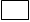 Zadanie IWykonanie zimowego utrzymania dróg gminnych w sezonie 2023/2024r. na terenie następujących miejscowości: Krasnodęby-Kasmy, Krasnodęby-Rafały, Karlusin, Bachorza oraz parkingu przy budynku urzędu gminy.Zadanie IIWykonanie zimowego utrzymania dróg gminnych w sezonie 2023/2024r. na terenie następujących miejscowości: Żanecin, Dziegietnia, Podrogów, Wyrąb, Łubianki, Podkupientyn;Zadanie IIIWykonanie zimowego utrzymania dróg gminnych w sezonie 2023/2024r. na terenie następujących miejscowości: Skibniew-Podawce, Skibniew-Kurcze, Pogorzel, Kostki, Emilianów, Budy Kupientyńskie.Zadanie IVWykonanie zimowego utrzymania dróg gminnych w sezonie 2023/2024r. na terenie następujących miejscowości: Wólka Miedzyńska, Nowa Wieś, Ząbków, Ząbków Kolonia, Przeździatka Kolonia, Chmielew, Brzozów, Brzozów Kolonia, Grochów, Dąbrowa;Zadanie VWykonanie zimowego utrzymania dróg gminnych w sezonie 2023/2024r. na terenie następujących miejscowości: Bartosz, Przywózki, Dolne Pole, Czerwonka, Węże, Walerów, Kosierady Wielkie, Justynów, KarolewOferujemy wykonanie w/w zamówienia za cenę:Wykonanie odśnieżania dróg gminnych/chodników za 1 godz. pracy sprzętu:………………………………………………………………………………………..zł bruttoZwalczanie śliskości wraz z załadunkiem mieszanki uszorstniającej za 1 godz. pracy sprzętu  …………………..…………………………………………………………………….zł bruttoMieszanka uszorstniająca (cena za 1 tonę) …………………..…………………………………………………………………….zł brutto3. Oświadczamy, że zdobyliśmy konieczne informacje do przygotowania oferty oraz zapoznaliśmy się z warunkami zapytania ofertowego nr IGKOŚiPF.271.1.21.2023 i akceptujemy ich treść. 4. Oświadczamy, że zobowiązujemy się do podpisania umowy w przypadku przyznania zamówienia oraz otrzymania zawiadomienia o wyborze naszej oferty w terminie i miejscu wyznaczonym przez Zamawiającego.5. Oświadczamy, że:      a. Posiadamy uprawnienia do wykonywania określonej działalności lub czynności, jeżeli przepisy prawa nakładają obowiązek ich posiadania;      b. Posiadamy wiedzę i doświadczenie w realizacji robót objętych ofertą;      c. Dysponujemy odpowiednim potencjałem technicznym oraz osobami zdolnymi do wykonania zamówienia;      d. Znajdujemy się w sytuacji ekonomicznej i finansowej zapewniającej prawidłowe oraz terminowe wykonanie zamówienia;      e. Nie zalegamy z opłacaniem podatków oraz składek na ubezpieczenia zdrowotne i społeczne.6. Zobowiązujemy się wykonać zamówienie w terminie określonym w zapytaniu ofertowym.7. Oświadczamy, że wypełniłem obowiązki informacyjne przewidziane w art. 13 lub art. 14 RODO wobec osób fizycznych, od których dane osobowe bezpośrednio lub pośrednio pozyskałem w celu ubiegania się o udzielenie zamówienia publicznego w niniejszym postępowaniu................................................................(data, podpis Wykonawcy)